  Carbury Parish Newsletter                                                                           Sunday 16th January 2022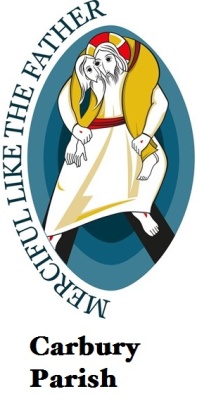             Our Churches: Derrinturn & KilshanroeVery Rev Fr. John Fitzpatrick P.P. Tel: 046 9553355Very Rev Fr. Alphonsus Murphy P.E. Tel: 046 9553020Parish Website: www.carburyparish.ie Email: carburyparish@gmail.com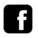  Facebook: facebook.com/carbury.parish Kildare & Leighlin Website: www.kandle.ieEircode: Holy Trinity Church Derrinturn W91XN35Eircode: Church of the Holy Family Kilshanroe A83XW11Parish Office Opening Hours:Monday to Wednesday 9.30am to 5pm, Thursday 9.30am to 2.30pm Friday 9.30am to 2pm.For all bookings, newsletter items, and general queries please call 046 9553355.Derrinturn & Kilshanroe Churches - Masses and other liturgical ceremonies will be streamed live on the Parish website via webcam on www.carburyparish.ie.Local Safeguarding Representatives: Fr. John Fitzpatrick P.P. Louise Reilly, Fiona Ellis, Patricia Brady. DLP for Kildare: Mick DalyNext Week’s Gospel: Lk 1:1-4, 4:14-21.Nothing in nature lives for itself. The rivers do not drink their own water; the trees do not eat their own fruit; the sun does not shine on itself and flowers do not spread their fragrance for themselves...Life is good when you are happy; but much better when others are happy because of you.  Pope Francis.Baptisms:  To book a Baptism please contact the Parish Office during office hours.  Please note that the diocesan guidelines for Godparents are that they must be baptised and confirmed Catholics who are committed to sharing their faith with their godchild.  They must be 16 years old or more, one male and one female. Covid Vaccine Booster: The Covid booster is now available in Derrinturn Health Centre for everyone over the age of 70. The seasonal flu vaccine is also continuing to be rolled out for children 2–18, vulnerable conditions and everyone over 65. Please ring the health centre, to book an appointment or for any queries, on 0469553084 or 0469552010.COVID-19 Support Line for Older People: ALONE manage a national support line and additional supports for older people who have concerns or are facing difficulties relating to the outbreak of COVID-19 (Coronavirus). Professional staff are available to answer queries and give advice and reassurance where necessary. The support line is open seven days a week, 8am - 8pm, by calling 0818 222 024.Medjugorje Group Pilgrimage 2022:7 Night Pilgrimage Package: 14 - 21 AugustCost: €775 early Booking Discount of €50 before 31st Jan 2022. Flight: Shannon to MostarSpiritual Director Fr. Sean Hyland cc. Contact: Michael Nerney 086-8157305Tour operators Marian PilgrimagesReaders and Eucharistic Ministers Lists 2022: are now available to collect from Biddy in Derrinturn Church and Eileen in Kilshanroe Church.Carbury GAA Lotto: The weekly lotto will be back to Monday instead of Friday, starting from Monday the 17th January.The Book of Tributes to the Late Fr. Jimmy Doyle: are available in the usual outlets and the Parish Office, if anyone would like to purchase one, they are €12.99. 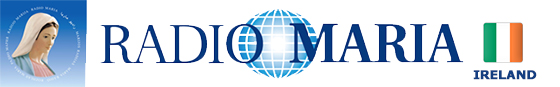 RADIO MARIA IRELAND is an Irish-run Catholic Talk-Radio Station. Prayer, Catechesis, Uplifting music, Talks, Interviews and Testimonies – all commercial free – Listen via TV on Saorview - Channel 210; Download our FREE APP - “RADIO MARIA IRELAND”, streaming on www.radiomaria.ie or via PHONE – get live radio feed by telephoning +353 (0) 1 437 3277 (no extra charges apply). Please join our growing faith family! Please feel free to email info@radiomaria.ieClubs and organisations are invited to send in short notices: for our Parish Newsletter, by email: carburyparish@gmail.com, phone or in person to the Parish Office. All notices must be received by 12 noon on a Thursday. Notices received after this time will be included in the following weeks’ newsletter.  Articles may be edited.Mass Bouquets: are available in the usual outlets and from the Parish Office. The Parish opening hours are 9.30am to 5pm Monday to Wednesday, 9.30am to 2.30pm Thursday, 9.30am to 2pm Friday.Carbury GAA Lotto took place on Friday the 7th of January, the Lotto numbers drawn were, 2, 21, 23, 27, and the bonus ball was 3. There were 0 winners of the match 3, the Lucky Dip was shared with 4 people, who each won €50. Next week’s draw takes place Monday the 17th of January. Next week’s Jackpot is €12,500.Who Cares? Is a new information booklet that aims to support and empower carers of people with cognitive impairment/dementia in Laois/Offaly on their caring journey and help them access relevant supports and services that they may require locally and nationally at various times along the route. It also has information that would be of relevance to all carers. This information booklet will be available through both the Alzheimer’s Society, (087) 3210642, Family Carers Ireland (057) 932 2920 as well as in local libraries and on the HSE both Laois and Offaly County Council websites for those who were unable to secure copies."NEED TO TALK...” No cost face-to-face counselling service available at ACDAL AllenwoodFunding is limited. Our service will therefore be provided on a first - come first - served basisFor further information, please contact Alison on 045-870 804All calls and enquiries will be treated with the upmost respect and confidentialityOur therapists are fully qualified and experienced psychotherapists and are accredited by the Irish Association for Counselling and Psychotherapy (IACP). There are still spaces available for this free counselling service.Parish Donation Envelopes: We are looking for volunteers to help distribute the remaining envelopes to the following areas. Drehid, Collinstown, Derrinturn, Dreenane, Ballyhegan, Clonkeen, Ticknevin, Rathmore, & Parsonstown. If you would like to volunteer, please call the Parish Office on 04695- 53355 or email carburyparish@gmail.com, your help would be greatly appreciated.Carbury GAA Club: Membership is now open for 2022 season; this includes the Social and the Walking Membership. You can now Register on – line by going to Carbury-GAA@clubforce.com and following the instructions there. The Committee ask that you register as soon as possible to help reduce the delay in processing memberships. Looking forward to a successful 2022 for us all.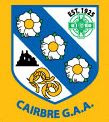 2022DerrinturnKilshanroeSat 15th JanuarySt Ita7.30pm Thomas & Edward Stapleton, Anniversary. Mary Ellen Mooney & John Mooney, Anniversary. Mary & Eamon Pender, also Brendan Gorman, Derrinturn, Anniversary.Sun 16th JanuarySecond Sunday in Ordinary Time11am Patrick (Patsy) Kelly, Anniversary, also His Parents Thomas & Elizabeth Kelly, His Brother Paul and Sister Frances. Kathleen O’Neill, Clonkeen, 3rd Anniversary. Mary & Tommy Jessop, Anniversary. Brendan Tobin, also His Mother Joan, Anniversary. Brian Kenna, Ballyhegan, Anniversary. Mon 17th JanuarySt Anthony of EgyptAdoration until 12 Midnight9.30am Tues 18th JanuarySt Fursa9.30am No Mass.  Wed 19th JanuarySt Wulfstan9.30am No Mass. 9.00am Thurs 20th JanuarySt Fabian & St Sebastian9.30am Fri 21st JanuarySt Agnes9.30am James Melia, Anniversary, also remembering His Wife Betty, and all the Deceased Members of the Melia Family.Sat 22nd JanuarySt Vincent7.30pm John Connolly, Ticknevin House, Anniversary. Michael Dowling, 3rd Anniversary.Sun 23rd JanuaryThird Sunday in Ordinary Time11am Remembering all the Deceased Members of the Lenehan Family, Drehid.Kilshanroe Eucharistic Ministers & Readers for Saturday 22nd of JanuaryKilshanroe Eucharistic Ministers & Readers for Saturday 22nd of JanuaryKilshanroe Eucharistic Ministers & Readers for Saturday 22nd of JanuaryMass TimeReadersEucharistic MinistersSaturday 7.30pmOwen SmithMartin Mooney & Bernadette HoltonDerrinturn Eucharistic Ministers & Readers for Sunday the 23rd of JanuaryDerrinturn Eucharistic Ministers & Readers for Sunday the 23rd of JanuaryDerrinturn Eucharistic Ministers & Readers for Sunday the 23rd of JanuaryMass TimeReadersEucharistic MinistersSunday 11amSharon O’BrienLiz Lavery & Rose ConnollyCollections for Saturday 8th and Sunday the 9th of JanuaryCollections for Saturday 8th and Sunday the 9th of JanuaryCollections for Saturday 8th and Sunday the 9th of JanuaryCollections for Saturday 8th and Sunday the 9th of JanuaryCollectionsAmountCollectionsAmountDerrinturn Basket€280.00Development€855.00Kilshanroe Basket€195.00Mission Sunday€5.00List of the Dead€5.00Christmas Day€68.00Clergy€50.00Christmas Station€45.00Mass Cards€192.50Easter Collection€5.00